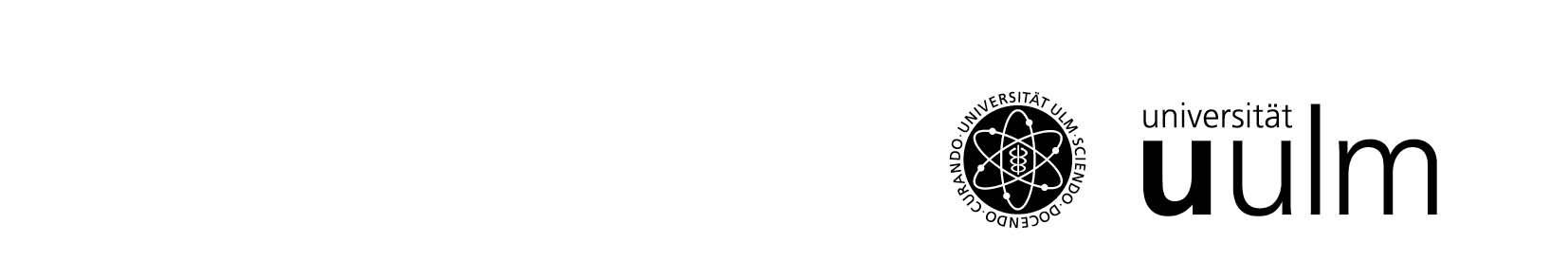 Gremienwahlen 2023Wahlvorschlag für die Gremienwahlen im Sommersemester 2023der Wählergruppe: StudierendeEinreichungsfrist der Wahlvorschläge: 2. Mai 2023 bis 23. Mai 2023 (15:00 Uhr)Vor dem 2. Mai 2023 eingehende Wahlvorschläge müssen zurückgesendet werden! Nach dem 23. Mai 2023 (15 Uhr) eingehende Wahlvorschläge müssen zurückgewiesen werden.Bitte kreuzen Sie Zutreffendes anFür welches Gremium wird der Wahlvorschlag eingereicht?Für jede Wahl ist eine gesonderte Erklärung einzureichen Senat		      Fakultätsrat Von welcher Fakultät wird der Wahlvorschlag eingebracht?Kreuzen Sie dieses Feld an, wenn der Wahlvorschlag für den Fakultätsrat bestimmt ist. Fakultät für Naturwissenschaften Fakultät für Ingenieurwissenschaften, Informatik und Psychologie Fakultät für Mathematik und Wirtschaftswissenschaften Medizinische Fakultät 	Bitte geben Sie dem Wahlvorschlag einen Namen / ein KennwortDas Kennwort erscheint auf dem Stimmzettel und dient zur Identifizierung der Vorschlagsliste. In der Praxis ist das Kennwort somit vergleichbar mit dem Namen einer Gruppierung, wie zum Beispiel: „Starke Liste – BeamtInnen“ oder „Konstruktiv & kompetent“. Weitere Hinweise zur Zulässigkeit von Kennwörtern finden Sie auf Seite 3.Name des Wahlvorschlags / Kennwort:Bitte benennen Sie eine Person aus dem Kreis der Bewerber*innen, die gegenüber der Wahlleitung und dem Wahlausschuss zur Auskunft zum Wahlvorschlag berechtigt ist. (Name, Telefonnummer, Mailadresse)Wichtig: Diese Person sollte für mögliche Rückfragen kurzfristig erreichbar sein.Wer vertritt diese Person im Falle einer Verhinderung? (Name, Telefonnummer, Mailadresse)	Bewerber*innenBitte beachten Sie folgende HinweiseAlle Bewerber*innen auf dieser Liste müssen als Studierende wahlberechtigt (passives Wahlrecht) sein. Falls der Wahlvorschlag für den Fakultätsrat ist, müssen die Bewerber*innen zusätzlich in der jeweiligen Fakultät wahlberechtigt sein.Auf der Seite 3 und 4 finden Sie weitere Hinweise dazu welche Personengruppen sich zur Wahl aufstellen dürfen.Für die Wahl eines Gremiums dürfen sich Bewerber*innen nicht auf mehreren Wahlvorschläge aufnehmen lassenDer Wahlvorschlag darf höchstens dreimal so viele Bewerber*innen enthalten, wie Mitglieder (Fakultätsrat: aus der eigenen Fakultät) zu wählen sind (siehe Tabelle Seite 3).Kennwort / Name der Liste für welche Sie sich als Bewerber*in aufstellen lassen:Jede*r Bewerber*in muss rechtzeitig eine Zustimmungserklärung bei der Wahlleitung vorlegen. Wenn die Zustimmungserklärung nicht rechtzeitig vorliegt, wird der/die jeweilige Bewerber*in von der Liste gestrichen.Allgemeine Hinweise für WahlvorschlägeFür die Gremien werden 2023 folgende Wahlmitglieder gewählt:Kennwort: Jeder Wahlvorschlag ist mit einem Kennwort zu versehen. Ein Kennwort darf nicht zugelassen werden, wenn:es den Anschein erweckt, es handle sich um die Liste einer öffentlich-rechtlichen Einrichtung oder das Kennwort beleidigend wirken könnte; 	Ist ein Kennwort unzulässig, erhält der Wahlvorschlag den Namen des/der ersten Bewerber*in.Zur Wahl dürfen sich folgende Personengruppen aufstellen lassen:Passives Wahlrecht haben:Alle an der Universität Ulm eingeschriebenen Studierenden, einschließlich der Studierenden derSAPS
Achtung: Studierende, die mit mindestens 25% und seit mehr als 6 Monaten an der Universität als Akademische Beschäftigte tätig sind, üben ihr Wahlrecht in der Wählergruppe der Akademischen Beschäftigten aus. Diese Studierenden können bis zum Abschluss des Wählerverzeichnisses (19.05.2023) gegenüber der Wahlleitung schriftlich erklären, dass sie das Wahlrecht in der Gruppe der Studierenden ausüben wollen.

Studierende, die mit mindestens 25% und seit mehr als 6 Monaten an der Universität als Sonstige Beschäftigte tätig sind, üben ihr Wahlrecht in der Wählergruppe der Studierenden aus. Außer, die Studierenden erklären gegenüber der Wahlleitung schriftlich, dass sie in der Wählergruppe der Sonstigen Beschäftigten wählen wollen.Beurlaubte StudierendeStudierende, die gleichzeitig promovieren (meist Medizinische Fakultät)Studierende aus Kooperationsstudiengängen (CSE und PBT), wenn sie bei der Einschreibung erklärt haben, dass sie ihre Mitwirkungsrechte an der Universität Ulm ausübenkein passives Wahlrecht haben:(Ausländische) ZeitstudierendeRücknahme von Wahlvorschlägen: Unterschriften unter einem Wahlvorschlag und Zustimmungserklärungen von Bewerber*innen dürfen nur bis zum Ablauf der Einreichungsfrist für die Wahlvorschläge zurückgenommen werden.DatenschutzRechtsgrundlage für die Erhebung sind Art. 6 Abs. 1 lit. e DSGVO iVm § 9 Abs. 8 S. 3 LHG iVm §§ 12 ff WahlO der Universität Ulm in der jeweils gültigen Fassung. Die Verarbeitung und Löschung Ihrer personenbezogenen Daten erfolgt auf Grund und im Rahmen der Wahlordnung.Information zum Datenschutz gem. Art 13 DSGVO finden Sie auf unserer Homepage 
https://www.uni-ulm.de/gremienwahlen2023.Einreichung der UnterlagenSenden Sie die vollständigen Unterlagen an: Ida HolmAbt. I-2 Recht und OrganisationZentrale VerwaltungUniversität UlmHelmholtzstraße 16 (Raum U18)89081 Ulmoder bringen Sie die gesamten Unterlagen persönlich vorbei.Denken Sie bitte daran, dass Ihre Bewerberliste nur dann zur Wahl aufgenommen werden kann, wenn die Unterlagen rechtzeitig (bis 23. Mai 2023 15 Uhr) und vollständig bei uns eingehen.  Vollständige Unterlagen enthalten:Ein KennwortEine Liste mit Bewerber*innen Je eine Zustimmungserklärung pro Bewerber*in einer ListeLfd.Nr.Name, Vorname Matr. Nummer, GeburtsdatumFakultäts-zugehörigkeit123456789101112131415161718StudierendeAlle Fakultäten (außer Medizinische Fakultät)StudierendeMedizinische FakultätSenatSenatSenatAnzahl           4           4FakultätsratFakultätsratAnzahl36Amtszeit: 1 JahrAmtszeit: 1 JahrAmtszeit: 1 Jahr